Уважаемые коллеги!В ответ на обращение  председателя  СКС  Профсоюза  В.В. Шабельника (от 15.04.2020 года № 18), в связи с поступающими вопросами из территориальных организаций Профсоюза о порядке оказания материальной помощи членам Профсоюза в условиях работы организаций Профсоюза в дистанционном режиме из-за сложившейся санитарно-эпидемиологической обстановки на территории Российской Федерации в связи с распространением новой коронавирусной инфекции (COVID-19) разъясняем следующее.Несмотря на работу и обучение в дистанционном режиме порядок выплаты материальной помощи членам Профсоюза не меняется и основанием для оказания материальной помощи является утвержденное в установленном порядке положение об оказании материальной помощи членам Профсоюза, заявление от члена Профсоюза, решение профсоюзного комитета или президиума соответствующей организации Профсоюза по этому вопросу. Кроме того, следует напомнить, что расходы на материальную помощь не должны превышать     размеров     денежных     средств,     предусмотренных     по   статье«Материальная помощь членам Профсоюза» в смете профсоюзной организации. В  соответствии  со  статьей  9  Федерального  закона  от  06.12.2011  года№ 402-ФЗ «О бухгалтерском учете» каждый факт хозяйственной жизни подлежит оформлению первичным учетным документом. Основанием для оказания материальной помощи является личное заявление члена Профсоюза, в котором указываются причина обращения в профсоюзную организацию за оказанием материальной помощи (при необходимости с приложением соответствующих подтверждающих документов), а также персональные данные и обязательные банковские реквизиты для перечисления материальной помощи на лицевой счет члена Профсоюза. Подписанное заявление следует направить посредством электронной почты или мессенджеров в профком (комитет/советорганизации Профсоюза) с обязательным последующим (после снятия режима самоизоляции) предоставлением оригинала заявления.Решение о выделении материальной помощи принимается на заседании выборного коллегиального органа соответствующей профсоюзной организации (профком, президиум), которое может быть проведено в дистанционном режиме с использованием любой удобной платформы (zoom, mirapolis и др.) при наличии кворума. Проведенные в таком режиме заседания выборных органов протоколируются в установленном порядке. После снятия режима самоизоляции во избежание недоразумений рекомендуем к оформленным протоколам таких заседаний приложить листы присутствия членов профкома, президиума с их собственноручными подписями.Заместитель Председателя Профсоюза	В.Н. Дудин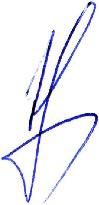 Лебедева Н.М.+7 917 5646769Солодилова Л. А.+7 916 3424929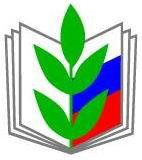 ПРОФЕССИОНАЛЬНЫЙ СОЮЗ РАБОТНИКОВ НАРОДНОГООБРАЗОВАНИЯ И НАУКИ РОССИЙСКОЙ ФЕДЕРАЦИИ(ОБЩЕРОССИЙСКИЙ ПРОФСОЮЗ ОБРАЗОВАНИЯ)ЦЕНТРАЛЬНЫЙ СОВЕТг. Москва, 117342, улица Бутлерова, 17Тел.: +7 495 134-33-30E-mail: mail@eseur.ru www.eseur.ruПредседателям региональных (межрегиональных) организаций ПрофсоюзаПредседателям первичных профсоюзных организаций образовательных организаций высшего образования,профессиональныхобразовательных организаций20 апреля 2020 г. № 199Председателям региональных (межрегиональных) организаций ПрофсоюзаПредседателям первичных профсоюзных организаций образовательных организаций высшего образования,профессиональныхобразовательных организаций